2015-2016
IHE Masters of School Administration Performance ReportUniversity of North Carolina at Greensboro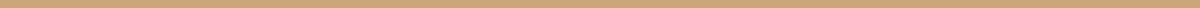 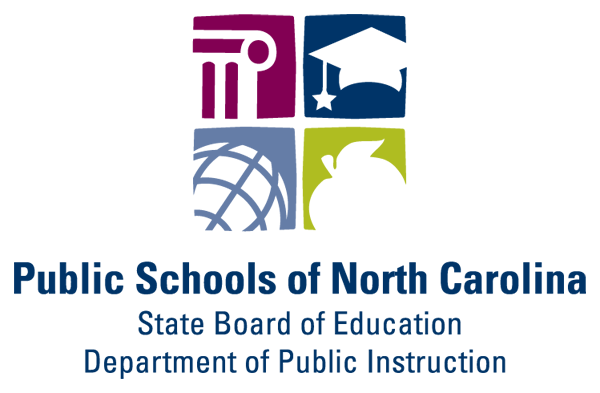 Overview of Masters of School Administration ProgramThe Department of Educational Leadership and Cultural Foundations (ELC) is responsive to the statewide need for administrators and is committed to providing programs that are both easily accessible and appropriate for 21st century students and schools. To that end, the department is actively engaged in the field, interacting with both teachers and administrators to assess needs for revision of programs and delivery options. The program underwent a major review and re-visioning, delivering their new “blueprint” for the MSA program to the State Department of Instruction in summer 2009. However, program review and improvement are continuous. The newly revised online Post Master’s Certificate in School Administration started summer 2016. Presently, the department offers a Master of School Administration and two Post-Master’s Certificates, one in School Administration and one in School Administration Specialized Education, as well as Educational Specialist and Doctoral Programs in School Leadership.The department faculty also provide a wide variety of professional development activities, including formal partnerships and as-needed presentations that support both beginning and career teachers. In 2015-16, workshops and presentations focused largely on traditional concerns for administrators, such as their own leadership knowledge and skills and building leadership capacity among their faculty and staff members. However, ELC faculty also recognized the relationships among leadership and the 21st century realities of schools and students. To address these realities, the faculty provided extended and short term coaching and professional development about inclusive practice, legal issues related to students with exceptional needs, integration and use of technology, and other topics. In addition, the faculty was actively engaged in the field, providing coaching and other support. While faculty members focus on providing coursework, professional development and support for administrators, they have also provided workshops for teachers in partner districts and in school districts in other states. The department also offers an assistant principal conference each year.Special Features of the Masters of School Administration ProgramA central feature of the MSA program is the integration of intellectual, social, and reflective inquiry to prepare school leaders who work toward a just and caring democratic society in which schools serve as centers of inquiry and forces for social transformation. Candidates’ hallmark projects help achieve this macro objective.  The faculty continues to develop online/distance education components for a number of courses to add to the department's menu of online options.Requirements for the MSA program, including internships, are aligned with the standards of the Educational Leadership Constituent Council (ELCC) and the North Carolina School Executive Standards.I. SCHOOL/COLLEGE/DEPARTMENT OF EDUCATION (SCDE) INITIATIVESDirect and Ongoing Involvement with/and Service to the Public SchoolsII. CHARACTERISTICS OF STUDENTSHeadcount of students formally admitted to and enrolled in programs leading to licensure.Program Completers (reported by IHE).Quality of students admitted to programs during report year.Time from admission into the School Administration program until program completionPARTNERSHIP ACTIVITIESLEAs/Schools with whom the Institution Has Formal Collaborative PlansGuilford County Schools: Archer Elementary School, Jesse Wharton Elementary School, Mendenhall Middle School, Sternberger Elementary School, and othersPriorities Identified in Collaboration with LEAs/Schools Support the learning and achievement of students at participating schoolsActivities and/or Programs Implemented to Address the Priorities UNCG faculty and Principal Fellows helped staff members of several schools plan community days and other events for parents and students. Events included reading days, parent activities at the school, and preparation for parents’ support of their children academic performance. The events also promoted community building, with participation by parents, students, business leaders, and community leaders such as the mayor.Start and End Dates 2015-16Number of Participants 1 faculty and 7 students and public school personnelSummary of the Outcome of the Activities and/or Programs Parents and students attended various events.  In some cases, parents learned how to work with their child at home when reading a book to them.  In other situations parents learned how to help their child prepare for tests.COLLABORATIVE ACTIVITIESLEAs/Schools with whom the Institution Has Formal Collaborative PlansPiedmont Triad Education Consortium (PTEC): All 15 school districts in the PTEC regionPriorities Identified in Collaboration with LEAs/Schools Professional development for assistant principalsActivities and/or Programs Implemented to Address the Priorities The third annual Assistant Principals Conference, a 1 1/2 day program, provided assistant principals opportunities to learn from keynote speaker Jason Jowers, North Carolina’s 2015 Assistant Principal of the Year; learn from and interact with area superintendents during a panel discussion; and focus on administrative topics of their choice at breakout sessions.  Start and End Dates March 10 & 11, 2015Number of Participants 141 (5 UNCG Department of Educational Leadership & Cultural Foundations faculty members, the SOE Interim Dean, 135 Assistant Principals) Summary of the Outcome of the Activities and/or Programs Assistant principals were better prepared to assist principals in their current roles and to transition to the principalship.  In exit interviews for the conference, the participants noted that the conference content was useful for their professional practice. As they noted in the following sample of their comments: Summary of the Outcome of the Activities and/or Programs ·   “The information shared during the general sessions, as well as the information from the breakout sessions, was honest and sincere, making it exactly what we need to hear at this point in our careers”Summary of the Outcome of the Activities and/or Programs ·   “The speakers gave good advice and insight on being an Educational Leader. It was also nice to have the Q & A with the superintendents.”Summary of the Outcome of the Activities and/or Programs ·  “Every presenter gave me at least a nugget or two that was very applicable to me and my craft.”Summary of the Outcome of the Activities and/or Programs ·   “The guest speakers were wonderful, inspiring, and relevant.”Summary of the Outcome of the Activities and/or Programs ·   “The logistics were very well planned. All of the topics were related to the things we experience on a daily basis.”LEAs/Schools with whom the Institution Has Formal Collaborative PlansGuilford County Schools (GCS) Department of Exceptional ChildrenPriorities Identified in Collaboration with LEAs/Schools Collaborate about leadership development in the areas of research, coaching, professional leadership, and program development and structureActivities and/or Programs Implemented to Address the Priorities A faculty member served as a leadership team member to assist withActivities and/or Programs Implemented to Address the Priorities ·      policy research and implementationActivities and/or Programs Implemented to Address the Priorities ·      coaching and mentoringActivities and/or Programs Implemented to Address the Priorities ·      leadership and professional developmentActivities and/or Programs Implemented to Address the Priorities ·      alignment of position responsibilities and evaluation standardsActivities and/or Programs Implemented to Address the Priorities ·      development of the organizational structure of the department, program coordinator position description, and evaluation instrumentActivities and/or Programs Implemented to Address the Priorities ·         planning for the 2015 GCS Exceptional Children Summer Institute Activities and/or Programs Implemented to Address the Priorities ·         research and program development on academic and disciplinary practices (disparities and disproportionality) in GCS special education programsStart and End Dates 2013-14, 2014-15, 2015-16Number of Participants 1UNCG faculty member, 40 members of the Guilford County Schools Leadership TeamSummary of the Outcome of the Activities and/or Programs Supported leadership development, organizational development, and research throughSummary of the Outcome of the Activities and/or Programs ·      four presentations to board of education on department improvement planSummary of the Outcome of the Activities and/or Programs ·      ongoing research on disparities and disproportionalitiesSummary of the Outcome of the Activities and/or Programs ·      roll-out of position description and evaluation process for program coordinatorsSummary of the Outcome of the Activities and/or Programs ·      planning for summer instituteSummary of the Outcome of the Activities and/or Programs ·      coaching and mentoring support for participating staffSERVICE ACTIVITIESLEAs/Schools with whom the Institution Has Formal Collaborative PlansUNCG Middle CollegePriorities Identified in Collaboration with LEAs/Schools Support the learning and achievement of the students at the UNCG Middle CollegeActivities and/or Programs Implemented to Address the Priorities A faculty member and Principal Fellows worked with the individuals from the middle college on research about best practices for learning on a college campus.Start and End Dates 2015-16Number of Participants 100Summary of the Outcome of the Activities and/or Programs The research is still in progress.LEAs/Schools with whom the Institution Has Formal Collaborative PlansRockingham County Schools Department of Exceptional ChildrenPriorities Identified in Collaboration with LEAs/Schools Enhance leadership skills for special education administratorsActivities and/or Programs Implemented to Address the Priorities Faculty provided leadership development for 16 special education administrators over a two year period through eight day-long workshops.Start and End Dates 2014-15, 2015-16Number of Participants 17Summary of the Outcome of the Activities and/or Programs The program improved special education administrators' improved leadership skills.LEAs/Schools with whom the Institution Has Formal Collaborative PlansGuilford County Schools Central Office Division of Exceptional Children (also reported in the UNCG undergraduate IHE service report)Priorities Identified in Collaboration with LEAs/Schools Promote understanding and appropriate professional responses related to equity, diversity and inclusionActivities and/or Programs Implemented to Address the Priorities Faculty offered sustained professional development in equity, diversity, and inclusion.Start and End Dates 2014-15, 2015-16Number of Participants 22Summary of the Outcome of the Activities and/or Programs Participants improved their skills in communicating with school administrators, teachers, and parents of students in the Exceptional Children’s Program.LEAs/Schools with whom the Institution Has Formal Collaborative PlansWashington County Schools, Florida: Chipley High School, Kate M Smith Elementary School, Roulhac Middle School, Vernon Elementary School, Vernon High School, Vernon Middle School, Washington Institute for Specialized EducationPriorities Identified in Collaboration with LEAs/Schools Improve administrators’ skills related to supporting teachers’ ability to promote student engagement and achievementActivities and/or Programs Implemented to Address the Priorities Faculty provided training, technical support, and coaching to school leaders as the latter developed the knowledge and skills required to provide strong feedback to teachers about supporting student engagement and achievement.Start and End Dates January 2016 – April 2016Number of Participants 143 (1 faculty, 8 principals, 7 assistant principals, 227 teachers)Summary of the Outcome of the Activities and/or Programs Participants created models of systemic change with high impact/high effect teaching strategies, technology integration, and personalized learning goals to increase student achievement and teacher growth and development.  They also created a community of leaders who are able to promote the use of feedback as a shared cultural norm.LEAs/Schools with whom the Institution Has Formal Collaborative PlansNational Alliance of Black School Educators: NABSE officers, members, and affiliatesPriorities Identified in Collaboration with LEAs/Schools Provide training about student engagement and personalized learningActivities and/or Programs Implemented to Address the Priorities A faculty member provided training for aspiring superintendents about student engagement and personalized learning.Start and End Dates June 21 - 25, 2015 Number of Participants 57Summary of the Outcome of the Activities and/or Programs Participants increased their understanding and skills related to improving student engagement and learning.LEAs/Schools with whom the Institution Has Formal Collaborative PlansIllinois Association of School Boards: Illinois Superintendents ConferencePriorities Identified in Collaboration with LEAs/Schools Provide information about student engagement and personalized learningActivities and/or Programs Implemented to Address the Priorities A faculty member made a presentation on “Personalized Learning and Student Engagement for the 21st Century Learner” that included information about how to create an understanding of the leadership, vision, program design, enabling conditions, change of practice, sustainability, community and private sector engagement, evaluation, and progress monitoring needed in order to transform teaching and learning to a new learning ecology.Start and End Dates January 13 - 15, 2016Number of Participants 743Summary of the Outcome of the Activities and/or Programs Participants increased their understanding and skills related to improved student engagement and learning.LEAs/Schools with whom the Institution Has Formal Collaborative PlansInternational Higher Education Teaching and Learning Conference, Minneapolis, MinnesotaPriorities Identified in Collaboration with LEAs/Schools Provide information about transforming a learning ecologyActivities and/or Programs Implemented to Address the Priorities A faculty member made a presentation on transformational education that included information about leadership, vision, program design, enabling conditions, change of practice, sustainability, community & private sector engagement, evaluation & progress monitoring needed in order to transform teaching and learning to a new learning ecology.Start and End Dates September 22 - 28, 2015Number of Participants 300 approx.Summary of the Outcome of the Activities and/or Programs Participants increased their understanding and skills related to transforming the learning ecology.LEAs/Schools with whom the Institution Has Formal Collaborative PlansNCSU Friday Institute & North Carolina Department of Public Instruction: Advisory Committee MembersPriorities Identified in Collaboration with LEAs/Schools ·         Increase understandings about digital learning in North Carolina·         Create a plan to present to the North Carolina legislatureActivities and/or Programs Implemented to Address the Priorities Members of the advisory committee participated in discussions about the North Carolina Digital Competencies for Teachers and Administrators and the North Carolina Digital Learning Plan. Start and End Dates June 2015-August 2015Number of Participants 21Summary of the Outcome of the Activities and/or Programs The committee created a plan to present to the North Carolina legislature.LEAs/Schools with whom the Institution Has Formal Collaborative PlansInstitute for Personalized Learning:  Innovation, Iteration, Implementation (Milwaukee, Wisconsin): Waukesha STEM Academy Randall Campus, Lane Intermediate Schools Priorities Identified in Collaboration with LEAs/Schools Improve personalized learningActivities and/or Programs Implemented to Address the Priorities A faculty member participated in learning walks, interviews and focus groups with teachers, students and administrators to collect data on current state of Personalized Learning. Start and End Dates November 11 - 13, 2015Number of Participants 50Summary of the Outcome of the Activities and/or Programs The faculty member and others completed an assessment that documented current goals achieved and the level of performance around personalized learning, and noted strengths, gaps and areas to target for improvement.LEAs/Schools with whom the Institution Has Formal Collaborative PlansWashington County Schools, NC: Pines Elementary School, Creswell Elementary SchoolPriorities Identified in Collaboration with LEAs/Schools Identify needs and plan for improvement Activities and/or Programs Implemented to Address the Priorities A faculty member participated in needs assessment for two elementary schools. Start and End Dates January 1, 2016-March 30, 2016Number of Participants 71Summary of the Outcome of the Activities and/or Programs The faculty member and others completed assessments based on observations, focus groups and surveys, and developed action plans for next steps.Full-TimeFull-TimeFull-TimeFull-TimeFull-TimeMaleFemaleGraduateAmerican Indian/Alaskan Native0American Indian/Alaskan Native0Asian/Pacific Islander0Asian/Pacific Islander0Black, Not Hispanic Origin0Black, Not Hispanic Origin6Hispanic0Hispanic0White, Not Hispanic Origin4White, Not Hispanic Origin10Other0Other0Total4Total16Licensure-OnlyAmerican Indian/Alaskan Native0American Indian/Alaskan Native0Asian/Pacific Islander0Asian/Pacific Islander0Black, Not Hispanic Origin0Black, Not Hispanic Origin1Hispanic0Hispanic0White, Not Hispanic Origin1White, Not Hispanic Origin0Other0Other0Total1Total1Part-TimePart-TimePart-TimePart-TimePart-TimeMaleFemaleGraduateAmerican Indian/Alaskan Native0American Indian/Alaskan Native0Asian/Pacific Islander0Asian/Pacific Islander0Black, Not Hispanic Origin1Black, Not Hispanic Origin3Hispanic0Hispanic0White, Not Hispanic Origin7White, Not Hispanic Origin2Other0Other0Total8Total5Licensure-OnlyAmerican Indian/Alaskan Native0American Indian/Alaskan Native0Asian/Pacific Islander0Asian/Pacific Islander0Black, Not Hispanic Origin2Black, Not Hispanic Origin8Hispanic1Hispanic0White, Not Hispanic Origin7White, Not Hispanic Origin16Other0Other3Total10Total27Program AreaMasters DegreeMasters DegreeGraduate Licensure OnlyGraduate Licensure OnlyPCCompleted program but has not applied for or is not eligible to apply for a licenseLCCompleted program and applied for licensePCLCPCLCSchool Administration6828MSAMSAMEAN GPA3.54MEAN MAT Electronic Rubric*MEAN MAT WrittenN/AMEAN GRE Electronic 293.63MEAN GRE Written898.75MEAN NUMBER OF YEARS TEACHING EXPERIENCE9.15NUMBER EMPLOYED IN NC SCHOOLS51* To protect confidentiality of student records, mean scores based on fewer than five test takers were not printed.* To protect confidentiality of student records, mean scores based on fewer than five test takers were not printed.Comment or Explanation:Comment or Explanation:Full TimeFull TimeFull TimeFull TimeFull TimeFull TimeFull Time3 or fewer semesters4 semesters5 semesters6 semesters7 semesters8 semestersMSA degree005024G License Only000000Part TimePart TimePart TimePart TimePart TimePart TimePart Time3 or fewer semesters4 semesters5 semesters6 semesters7 semesters8 semestersMSA degree000012G License Only003700